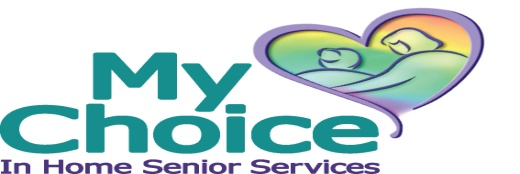 4641 S Braden AveTulsa, OK  74135918-728-6085APPLICATION FOR EMPLOYMENTWe are an equal opportunity employer, dedicated to a policy of non-discrimination in employment on any basis including race, color, age sex, religion, disability, medical condition, national origin, or marital status.NameNameNameDateStreet AddressStreet AddressStreet AddressStreet AddressCityStateZIPZIPPhoneEmergency ContactEmergency ContactNamePhoneAddressRelationshipI am applying for a position as aHave you ever been convicted of a felony? yes      noIf yes, please provide detailsTransportation: Many caregiver positions require the caregiver to transport a client.Transportation: Many caregiver positions require the caregiver to transport a client.Transportation: Many caregiver positions require the caregiver to transport a client.Transportation: Many caregiver positions require the caregiver to transport a client.Do you have dependable transportation?  yes      noDo you have dependable transportation?  yes      noMake and model carMake and model carLicense plate #Driver license #Driver license #Auto insurance policy #Insurance companyInsurance agent nameInsurance agent nameInsurance agent phoneAvailabilityAvailabilityAvailabilityAvailabilityNumber of hours you would like to workTimes you are available to workAny times not available to workCan you be called at the last minute in case of emergency? yes      noCommentsCommentsCommentsCommentsEducationEducationEducationHigh schoolCity/StateDid you graduate? Y/NCollegeCity/StateMajor of studyOtherCity/StateField of studyDegrees/certificatesDegrees/certificatesDegrees/certificatesSpecial skills or coursesSpecial skills or coursesSpecial skills or coursesExperienceDiscuss any training or experience working with the elderlyWhat would you like most about working with the elderly?What would you like least about working with the elderly?SkillsPlease indicate whether you have assisted with or performed the following tasks for seniors. SkillsPlease indicate whether you have assisted with or performed the following tasks for seniors. SkillsPlease indicate whether you have assisted with or performed the following tasks for seniors. SkillsPlease indicate whether you have assisted with or performed the following tasks for seniors. SkillsPlease indicate whether you have assisted with or performed the following tasks for seniors. SkillsPlease indicate whether you have assisted with or performed the following tasks for seniors. SkillsPlease indicate whether you have assisted with or performed the following tasks for seniors. SkillsPlease indicate whether you have assisted with or performed the following tasks for seniors. Companionship Y      NVacuuming Y      NLaundry Y      NBathing/ dressing Y     NDusting Y      NGrocery shopping Y      NGrooming  Y     N Clean bathrooms Y     NCooking Y      NIncontinence Y     NClean kitchen Y      NDriving Y      NTransfer assist  Y     NBed linen changes Y      NMedication reminders Y      NEmployment HistoryPlease go back at least five years and tell us about your work history. Use reverse side of sheet if additional space is required.Employment HistoryPlease go back at least five years and tell us about your work history. Use reverse side of sheet if additional space is required.Employment HistoryPlease go back at least five years and tell us about your work history. Use reverse side of sheet if additional space is required.May we contact your current employer? yes      noMay we contact your current employer? yes      noMay we contact your current employer? yes      noCompanyFromToJob titleReason leftReason leftDutiesDutiesDutiesSupervisorPhonePhoneCompanyFromToJob titleReason leftReason leftDutiesDutiesDutiesSupervisorPhonePhoneCompanyFromToJob titleReason leftReason leftDutiesDutiesDutiesSupervisorPhonePhoneCompanyFromToJob titleReason leftReason leftDutiesDutiesDutiesSupervisorPhonePhoneBusiness ReferencesBusiness ReferencesBusiness ReferencesBusiness ReferencesNameAddressRelationship/Years KnownLocal Phone #NameAddressRelationship/Years KnownLocal Phone #NameAddressRelationship/Years KnownLocal Phone #NameAddressRelationship/Years KnownLocal Phone #NameAddressRelationship/Years KnownLocal Phone #Personal ReferencesPersonal ReferencesPersonal ReferencesPersonal ReferencesNameAddressRelationship/Years KnownLocal Phone #NameAddressRelationship/Years KnownLocal Phone #NameAddressRelationship/Years KnownLocal Phone #NameAddressRelationship/Years KnownLocal Phone #NameAddressRelationship/Years KnownLocal Phone #CERTIFICATION AND RELEASE: I certify that I have read and understand the application note on page one of this form and that the answers given by me to the foregoing questions and the statements made by me are complete and true to the best of my knowledge and belief. I understand that any false information, omissions, or misrepresentation of facts called for in this application may result in rejection of my application or discharge at any time during my employment. I authorize the company and/or its agents, including consumer reporting bureaus, to verify any information including, but not limited to, criminal history and motor vehicle driving records. I authorize all persons, schools, companies, and law enforcement authorities to release any information concerning my background and hereby release any said persons, schools, companies, and law enforcement authorities from any liability for any damage whatsoever for issuing this information. I also understand that the use of illegal drugs is prohibited during employment. If company policy requires, I am willing to submit to drug testing to detect the use of illegal drugs prior to and during employment.CERTIFICATION AND RELEASE: I certify that I have read and understand the application note on page one of this form and that the answers given by me to the foregoing questions and the statements made by me are complete and true to the best of my knowledge and belief. I understand that any false information, omissions, or misrepresentation of facts called for in this application may result in rejection of my application or discharge at any time during my employment. I authorize the company and/or its agents, including consumer reporting bureaus, to verify any information including, but not limited to, criminal history and motor vehicle driving records. I authorize all persons, schools, companies, and law enforcement authorities to release any information concerning my background and hereby release any said persons, schools, companies, and law enforcement authorities from any liability for any damage whatsoever for issuing this information. I also understand that the use of illegal drugs is prohibited during employment. If company policy requires, I am willing to submit to drug testing to detect the use of illegal drugs prior to and during employment.SignatureDateFor Office Use Only – Interviewer Comments